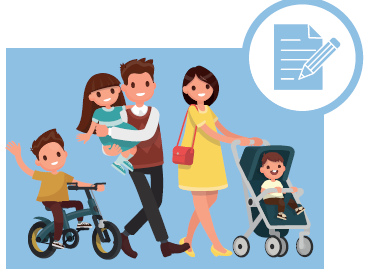 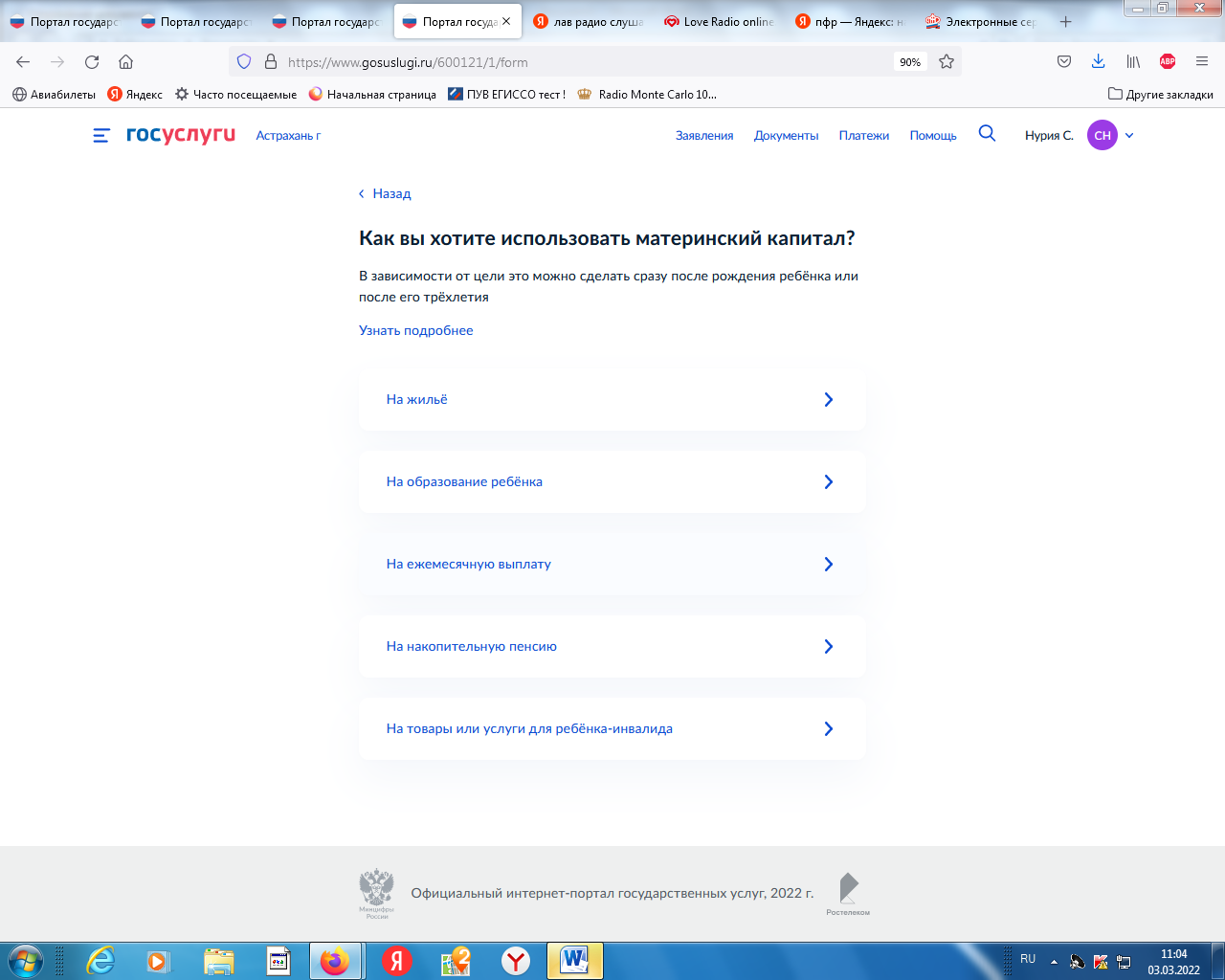 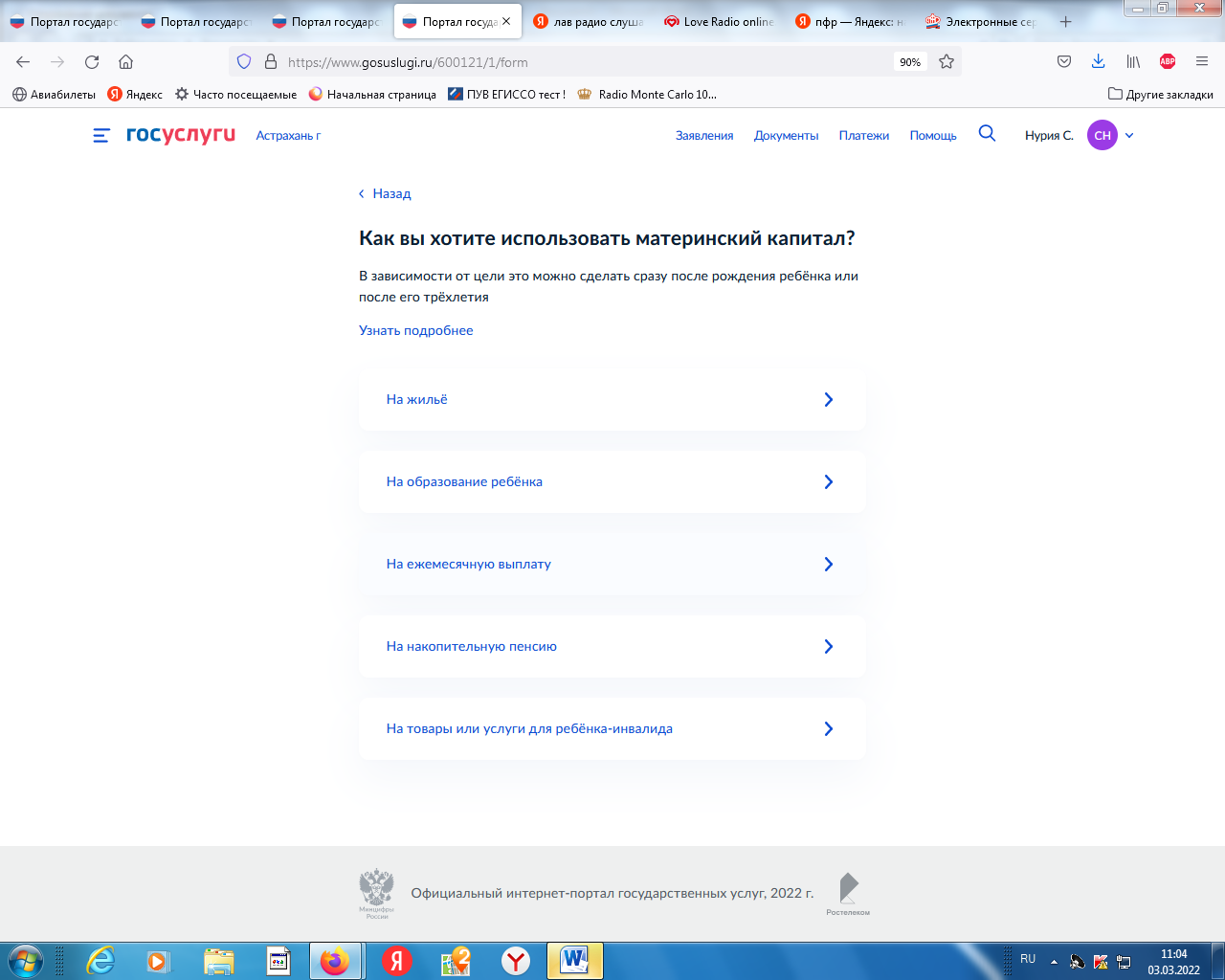 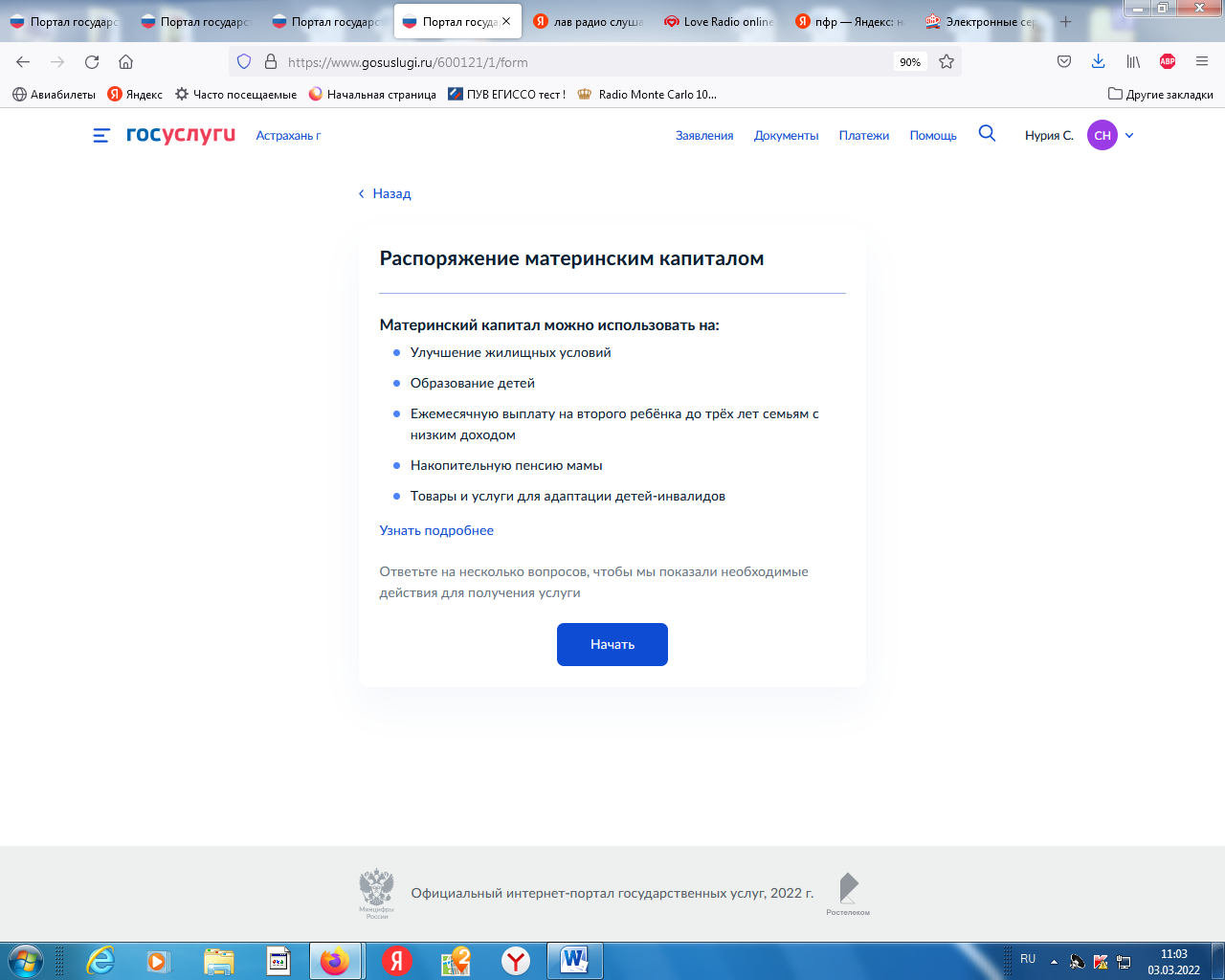 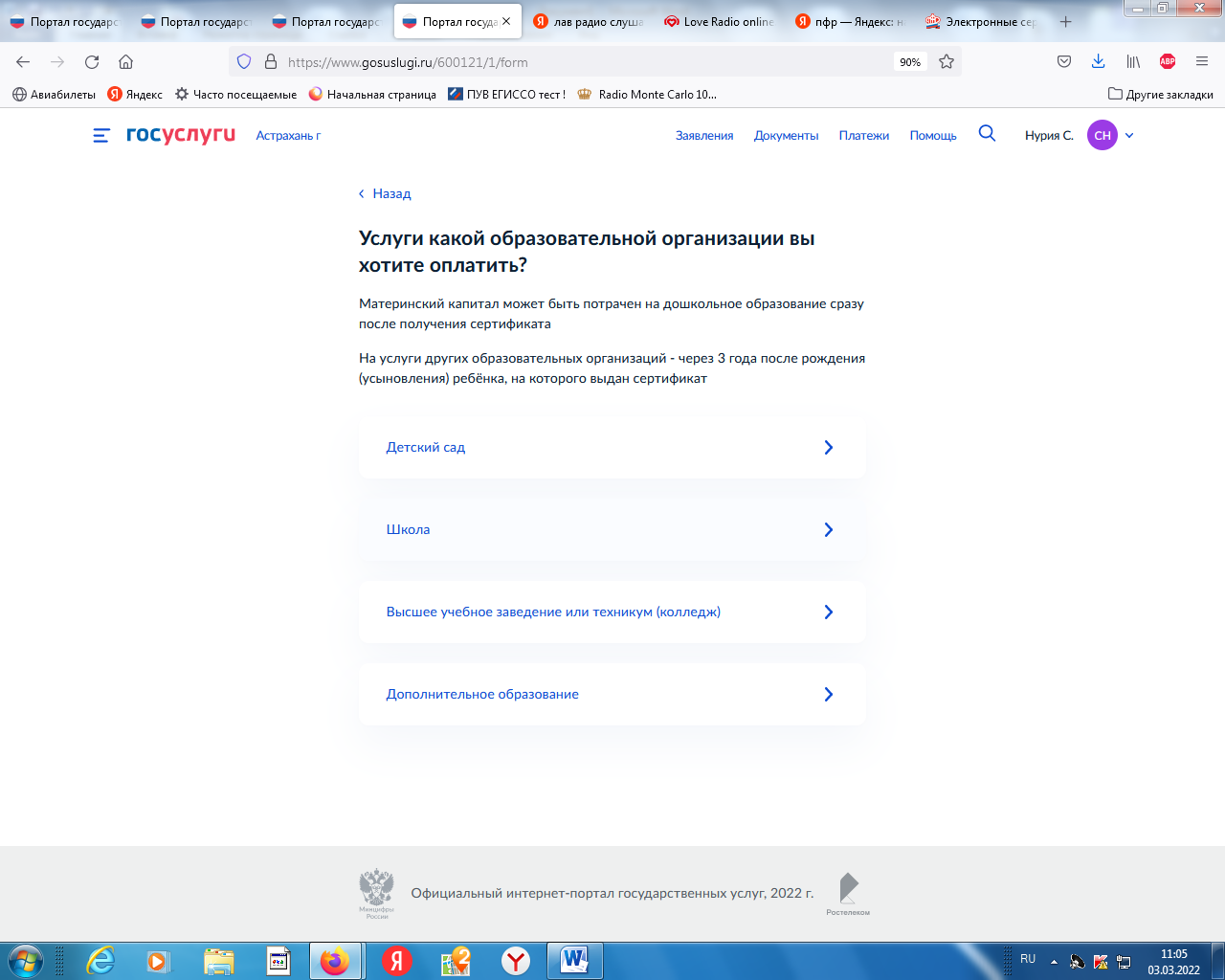 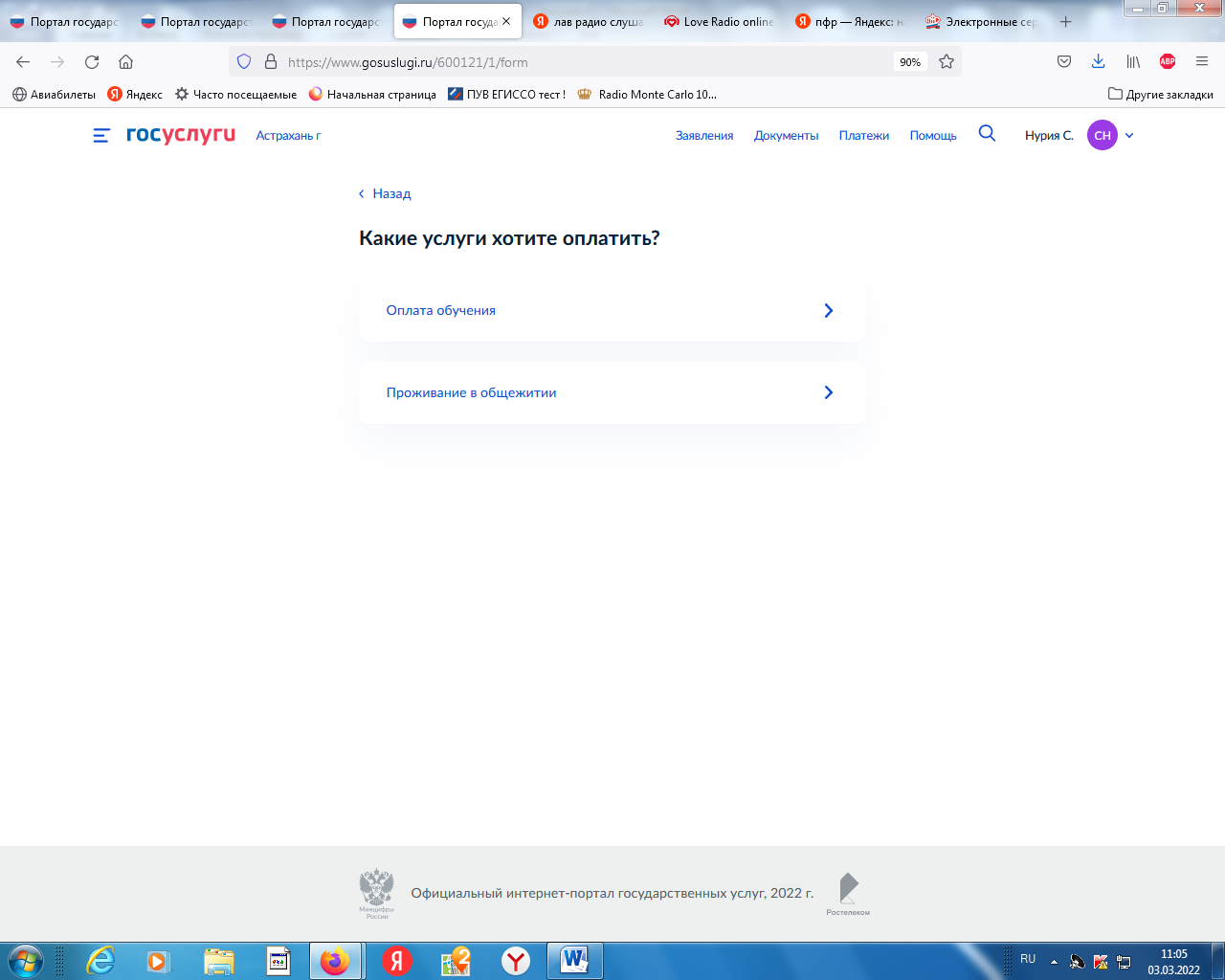 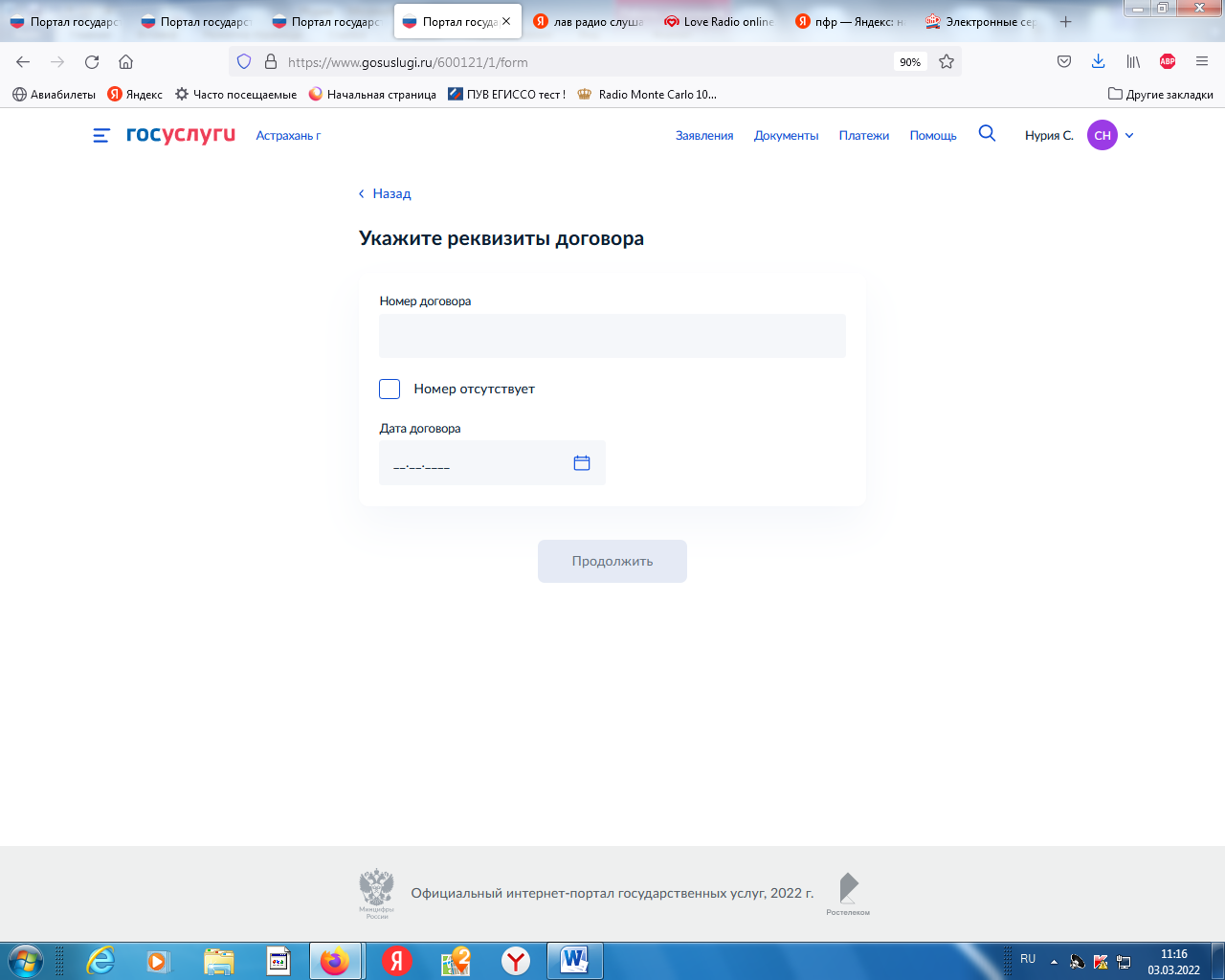 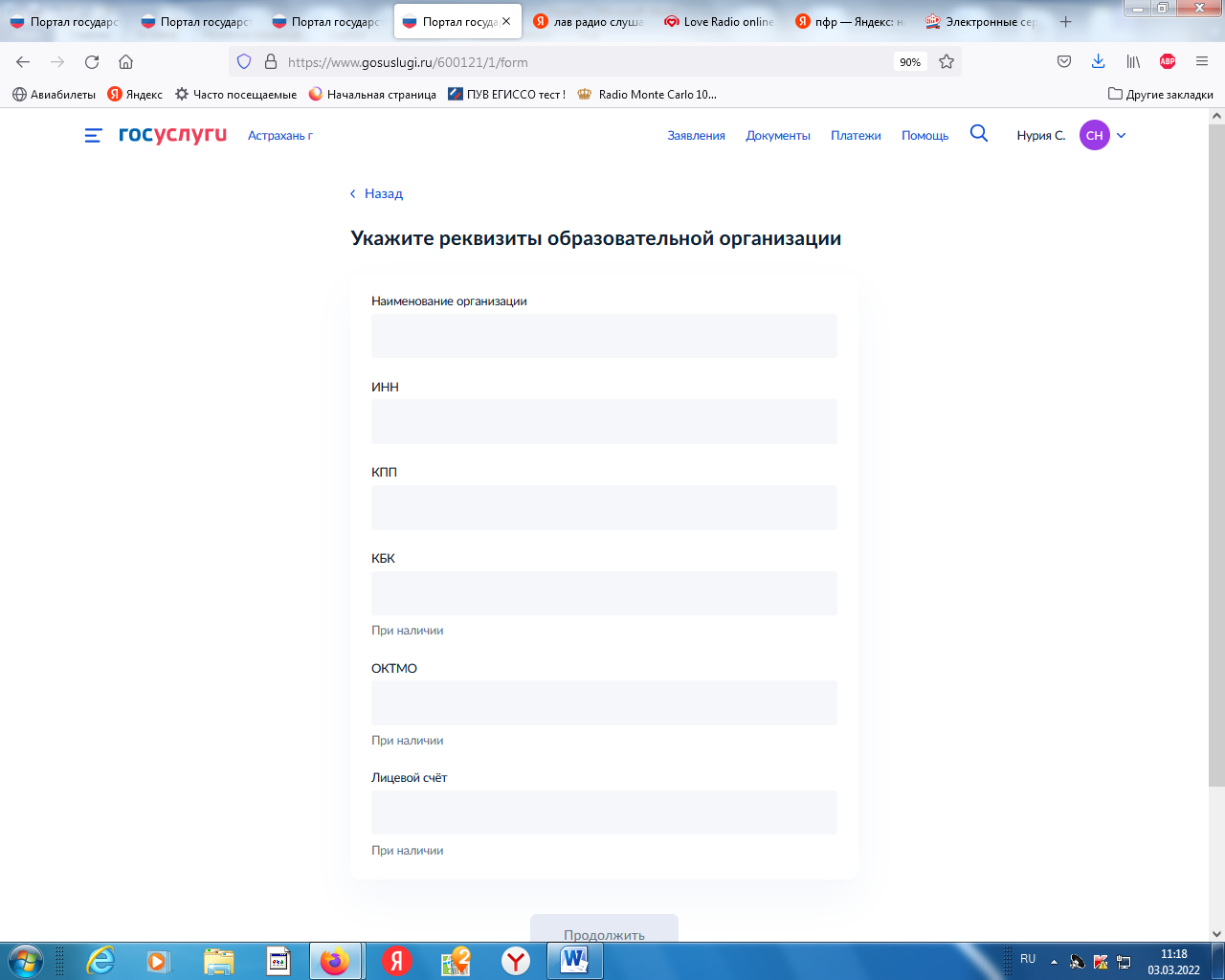              После заполнения реквизитов организации отправить заявление.